 … on Wednesday, July , President Kevin promptly opened the meeting at 7:10 a.m.  our Family of Rotary Rotarian, led us in the Pledge.  presented a very meaningful and thankful invocation. President Kevin, being on top of things, then jumped right in and introduced our very efficient Secretary, Randy Stutz, who introduced guest speaker, and other guests. President’s Announcements: President Kevin welcomed all who were able to attend this morning. Other Announcements:Chris told us about the upcoming Peaches sale. August 2nd is our drop-dead date for peach orders. Get your orders ready to go.  Chris will need help on August 9th to accept the peach truck.Roger reminded us about the RYLA dinner coming on August 28th. Guests will pay $20 for dinner.Our program this morning was a very informative presentation by Frank DeAngelis who talked about the history of Columbine High School , our Sgt. at Arms this week, made some sizable extractions from the few, but very energetic, Rotarians who attended the meeting. Don’t forget, you can makeup missed meetings at any of the Rotary Clubs in our area.  Get the app, Rotary Club Locator, for your smart phone. You will find clubs you can attend located all over the world.was extolled by President Kevin who thanked him for being an important member of the 7:10 Rotary Club, even though he is on a Leave of Absence, and who has shown us the Service Above Self motto. His prolific profile as the Family of Rotary Rotarian can be found on the front page of the Bemis award winning, Frameable, Ineluctable, EarlyWord newsletter which was profusely available on all of the tables in its elegant 11x17" format. It can also be found on the 7:10 web site at: www.westminster710rotary.org/newsletter.cfm.  gave us a short Rotary Moment about  had a Thought for the Day. We closed the meeting right on time with a rousing rending of The Four Way Test. Yours in Rotary Service, 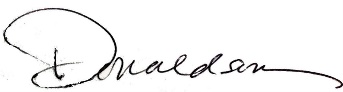 Loren, 7:10 Missed the Meeting EditorWestminster7:10 Rotary Club